PROJECT 
CASE STUDY 
TEMPLATE 
for Microsoft Word EXAMPLE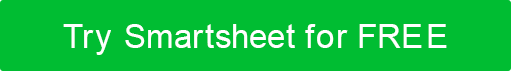 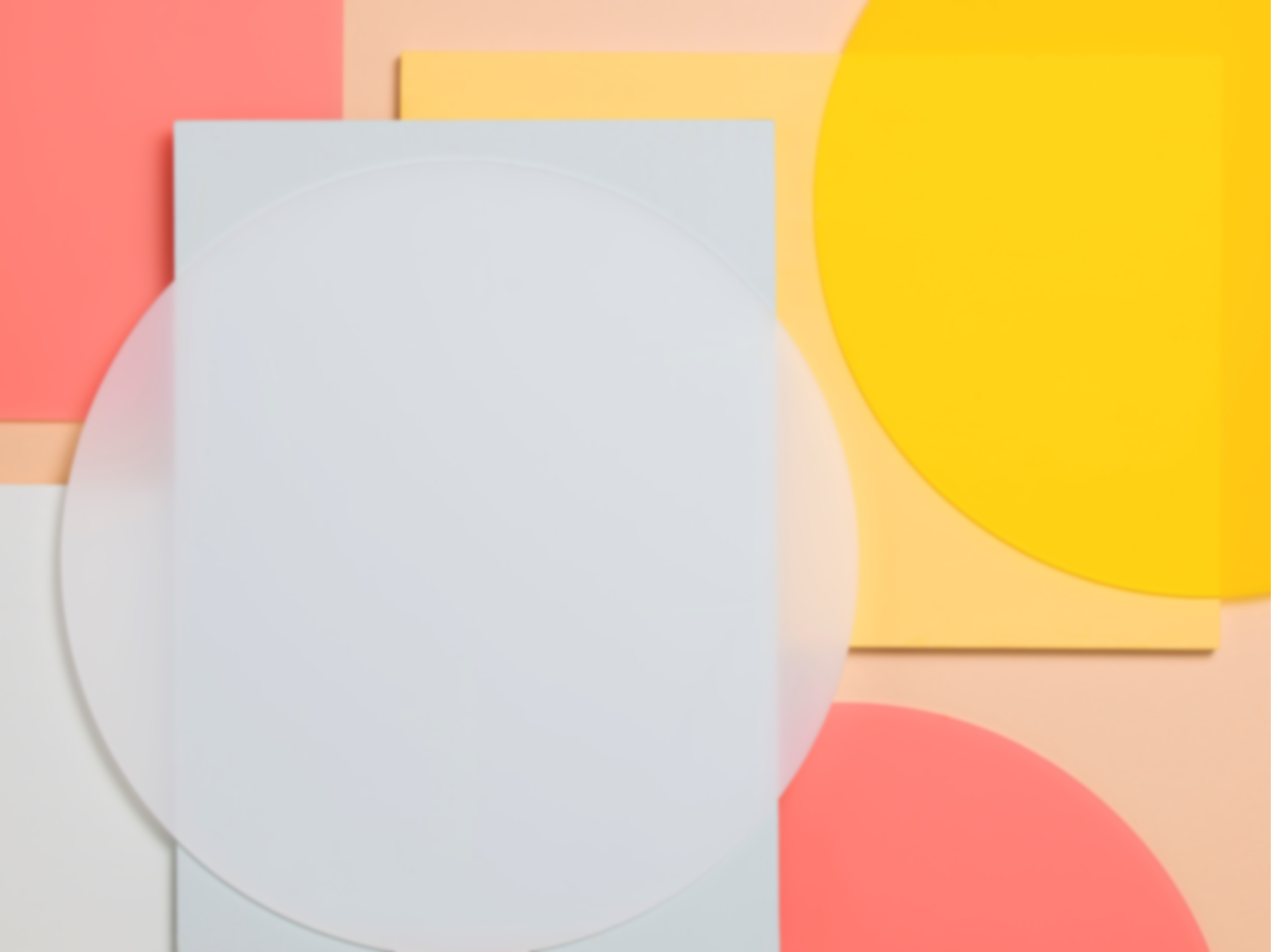 TABLE OF CONTENTSSuccess MetricsCustomer Challenge / OpportunityCase Study Outline and ContentCall to Action and Checklist Before Publishing[Success Metrics]INTRODUCTIONWelcome to our Project Case Study Template. In this section, we'll guide you on how to present Positive Charge’s success metrics effectively by using various types of charts and graphs. Utilizing these visuals is crucial for showcasing the impact and effectiveness of Positive Charge’s campaigns.MEASURING CHARGING SESSIONSThis line chart illustrates the growth in monthly electric vehicle (EV) charging sessions over the past year. As shown, there has been a steady increase, with the number of sessions rising from 2,500 in January to 7,200 in December. This upward trend highlights the growing demand for our charging services and the positive impact of our marketing efforts in increasing user engagement.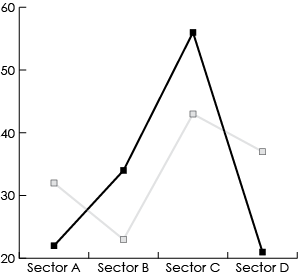 ALLOCATING THE MARKETING BUDGETThis pie chart breaks down the allocation of our marketing budget across various channels. Notably, 40 percent of our budget is dedicated to digital advertising, reflecting that channel’s significant impact on brand visibility and lead generation. Social media and content marketing also play crucial roles, with 25 percent each, contributing to our successful marketing strategy.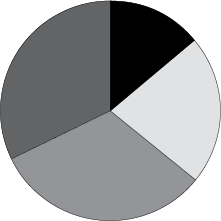 COMPARING CONVERSION RATESThis vertical bar chart compares the conversion rates of our recent marketing campaigns. The "Green Transport Expo" campaign stands out with a conversion rate of 12 percent, showcasing its effectiveness in attracting and converting leads. In contrast, the "EV Fleet Solutions" campaign, while still performing well, has a slightly lower conversion rate of 9 percent. These insights help us refine our marketing strategies for optimal results.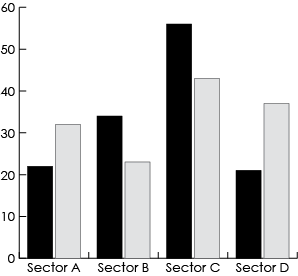 Tips: Make sure that your charts are easy to interpret by labeling them clearly and using color coding and precise legends. Provide concise explanations below each chart to highlight key takeaways and insights. Update the charts with the most recent data to keep your case study current and relevant.The sample text above serves as a starting point for the Positive Charge case study template, allowing you to showcase the success of your marketing efforts visually and effectively.[Customer Challenge /
Opportunity]INTRODUCTIONIn this section, you will provide a comprehensive overview of the challenge or opportunity that Positive Charge’s customer encountered. Documenting this crucial aspect of the project sets the stage for contextualizing the significance of your efforts.GUIDELINESCONCLUSIONCapturing the essence of the customer's challenge or opportunity is crucial to creating an effective project case study. With an intimate understanding of the challenge/opportunity, you can demonstrate why you chose certain strategies and how they led to success. Use this section to frame such a narrative and guide readers through the customer's journey toward project success.[Case Study Outline 
and Content]INTRODUCTIONThis section will help you structure your Positive Charge case study effectively. Follow the outline to ensure that your case study provides a clear and compelling narrative of your project’s success.CASE STUDY OUTLINEINTRODUCTION: Empowering Electric Fleets with SolutionsCUSTOMER CHALLENGE / OPPORTUNITY: Addressing Fleet Infrastructure Limits and BottlenecksSTRATEGIES: Tailoring Charging Solutions for SuccessIMPLEMENTATION: Turning Strategy into ActionRESULTS AND IMPACT: Fueling Daily Growth and EfficiencyTESTIMONIALS AND QUOTES: Validating SuccessCONCLUSION: Celebrating a Success StoryCALL TO ACTION: Partnering with Positive Charge for SuccessACTUAL CASE STUDY CONTENTNow that you’ve completed the outline above, follow its structure to create your own case study content. By using this template as your guide, you’ll be able to deliver a well-organized, engaging marketing case study that effectively communicates the success story of Positive Charge's efforts.[Call to Action 
and Checklist 
Before Publishing]INTRODUCTIONIn this section, you'll find guidance on creating the following for Positive Charge: an effective call to action (CTA) as well as a checklist to ensure that this project case study is polished and ready for publication.CALL TO ACTION (CTA)CHECKLIST BEFORE PUBLISHINGDescribe the SituationBegin by providing a clear and concise description of the initial scenario that the customer, an EV fleet management company, encountered. The customer faced the challenge of having a limited charging infrastructure for its growing fleet of electric vehicles.State the ObjectivesThe customer's objectives included expanding its charging network to meet the demands of its growing EV fleet while simultaneously minimizing operational costs.Provide Relevant DataBack your description with data that provides evidence of the challenge. The customer's fleet had grown by 40 percent in the past year, leading to charging bottlenecks and increased downtime for vehicles.Explain the ImpactAddressing this challenge had significant implications for the customer's business. By overcoming charging limitations, the customer could increase fleet uptime, reduce maintenance costs, and improve overall operational efficiency.Highlight the ConstraintsBudget constraints and the need for a rapid solution were key limitations. The customer required an efficient and cost-effective strategy to expand its charging infrastructure within a tight timeline.Describe the ApproachPositive Charge implemented a targeted strategy: It promoted its turnkey EV charging solutions that were tailored to the customer's needs. This strategy included the development of a comprehensive campaign to raise awareness about the benefits of the company’s charging services, such as cost and energy savings.Welcome to Positive Charge's marketing case study, where we highlight our successful partnership with an EV fleet management company. In this section, we introduce the customer and set the stage for their marketing journey.Our customer, an EV fleet management company, faced a significant challenge due to its rapidly growing fleet of electric vehicles. The challenge concerned a limited charging infrastructure and bottlenecks that were impacting fleet uptime and operational efficiency.Positive Charge devised a comprehensive marketing strategy to address the customer's challenge effectively. We focused on providing turnkey EV charging solutions that were tailored to the customer's specific needs and challenges.Our implementation plan included a detailed timeline and key milestones. We encountered budget constraints and the need for a swift solution. Despite these challenges, we successfully expanded the charging infrastructure within the stipulated time frame.The results were remarkable. The customer experienced a 50 percent reduction in charging-related downtime, leading to substantial cost savings. Our marketing efforts led to a 60 percent increase in leads from fleet operators seeking similar solutions.Our customer expressed their satisfaction with our services. "Positive Charge has transformed our fleet operations," said the customer's CEO. This testimonial further validates the success of our marketing efforts.In conclusion, this case study underscores the transformative impact of Positive Charge's marketing strategies on our customer's business. Our tailored charging solutions have not only addressed a significant challenge but have also driven growth and efficiency.We invite you to connect with Positive Charge for your own marketing needs. Let us help you achieve similar success by providing efficient and customized EV charging solutions.Craft a Compelling CTA: Accelerate Your EV-Charging TransformationWe invite you to take the next step toward transforming your EV fleet operations with Positive Charge. Contact us today to explore customized EV charging solutions that will drive efficiency and cost savings for your business.Provide Contact InformationJohn Smithjohn.smith@positivecharge.comwww.positivecharge.com (123) 456-7890Use Action-Oriented LanguageRequest a ConsultationStart Your EV Charging JourneyDiscover SolutionsAlign the CTA with the Case Study ContentOur CTA aligns with the success story presented in this case study, offering a clear path to explore the benefits of Positive Charge's EV charging solutions. PROOFREAD AND EDIT: Review your case study for spelling, grammar, and formatting errors. Ensure that it is concise, clear, and free of typos.VERIFY DATA AND STATISTICS: Double-check all the data and statistics that you’ve presented in the case study to ensure accuracy and consistency. Make sure that you’ve labeled all charts and graphs correctly.VISUAL APPEAL: Confirm that all the visuals, such as images and charts, are clear and enhance the reader's understanding. CONSISTENT FORMATTING: Maintain a consistent style and format throughout the case study, including fonts, headings, and paragraph styles.CHECK FOR CLARITY: Read through your case study to ensure that it conveys your message clearly and concisely. Eliminate jargon or overly technical language that may confuse readers.LEGAL AND COMPLIANCE: If applicable, review the case study for legal and compliance considerations, ensuring that you have the necessary permissions to include any customer testimonials or data.PEER REVIEW: If possible, have a colleague or peer review your case study in order to obtain an objective perspective and catch any overlooked issues.CTA ALIGNMENT: Confirm that your call to action aligns with your case study's content and objectives.FINAL REVIEW: Conduct a final review of the case study to make sure that you’ve included all the necessary elements and presented them clearly. Now, your study is ready for publication.DISCLAIMERAny articles, templates, or information provided by Smartsheet on the website are for reference only. While we strive to keep the information up to date and correct, we make no representations or warranties of any kind, express or implied, about the completeness, accuracy, reliability, suitability, or availability with respect to the website or the information, articles, templates, or related graphics contained on the website. Any reliance you place on such information is therefore strictly at your own risk.